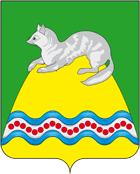 АДМИНИСТРАЦИЯ КРУТОГОРОВСКОГО СЕЛЬСКОГО ПОСЕЛЕНИЯСОБОЛЕВСКОГО МУНИЦИПАЛЬНОГО РАЙОНАКАМЧАТСКОГО КРАЯПОСТАНОВЛЕНИЕАДМИНИСТРАЦИИ  КРУТОГОРОВСКОГО СЕЛЬСКОГО ПОСЕЛЕНИЯот « 13 »   марта   2014  года № 30п. Крутогоровский, Соболевский район Об отмене постановления  Главы Крутогоровского сельского  поселения  от 07.05.2013 № 66 «Об утверждении административного регламента предоставления Администрацией Крутогоровского сельского поселения муниципальной услуги по организации исполнения запросов граждан и других заявителей по архивным документам, хранящимся в архиве Администрации Крутогоровского сельского поселения»В целях приведения нормативных правовых актов Крутогоровского сельского поселения, в соответствие с действующим законодательством ПОСТАНОВЛЯЮ:Постановление  Главы   Крутогоровского сельского поселения от 07.05.2013 № 66 «Об утверждении административного регламента предоставления Администрацией Крутогоровского сельского поселения муниципальной услуги по организации исполнения запросов граждан и других заявителей по архивным документам, хранящимся в архиве Администрации Крутогоровского сельского поселения»,  признать утратившим силу.Данное решение вступает в силу после дня его официального обнародования. Глава Крутогоровского сельского поселения                                                  Г.Н.Овчаренко